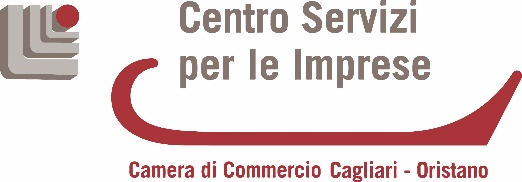 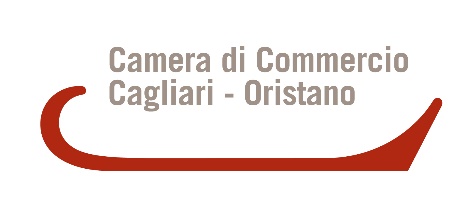 Progetto “Preparazione delle PMI ad affrontare i mercati internazionali”SARDEGNA-GERMANIAsettore agroalimentareSCHEDA DI ADESIONEDimensione aziendale:Principali Paesi di esportazione (se presenti):_________________________________________________Il sito web dell’azienda é:□   tradotto in inglese□   tradotto in inglese e altre lingue (specificare quali: _____________________________)Conoscenza delle lingue straniere per le trattative commerciali:□   inglese□   altre lingue (specificare quali: _____________________________)I prodotti principali sono: Caratteristiche dei prodotti:produzioni semiartigianali____________________________________________________________formati di prodotti innovativi ad alto grado di identità regionale derivanti da prodotti a qualità regolamentata o prodotti agroalimentari tradizionali PAT: __________________________________assortimento dei prodotti:secchi a lunga conservazione e in piccoli formati adatti per la vendita negli esercizi commerciali al dettaglio gourmet  _____________________________________________________________secchi o freschi con formati grandi adatti per la ristorazione _____________________________ produzioni di qualità certificate: (BIO, DOP, IGP, ecc.) ______________________________________premi ottenuti:____________________________________________________________________L’AZIENDA________________________________________________________________________Denominazione aziendaleCHIEDEdi aderire alle seguenti attività nell’ambito dell’iniziativa “Sardegna-Germania”:Catalogo digitale delle aziende in due versioni B2B e B2C in italiano e tedesco;Incontri B2B virtuali;Digital Masterclass;Sardinian Restaurant Week (in 15 ristoranti a Francoforte sul Meno, Colonia e Dusseldorf);Le attività verranno erogate gratuitamente e le aziende saranno selezionate in base all’ordine cronologico di arrivo delle domande di adesione, tenendo conto della tipologia di prodotti indicati nell’Avviso.La scheda di adesione, compilata in ogni sua parte, dovrà essere inviata al Centro Servizi Promozionali per le Imprese all’indirizzo PEC csimprese@legalmail.it  , entro e non oltre il 19 novembre 2021. Nell’oggetto della PEC dovrà essere indicato il riferimento al progetto “Sardegna-Germania”.Data                							Timbro e firma     NOME DELL’AZIENDAPARTITA IVA/CODICE FISCALEREAREFERENTETELEFONO e CELLULAREE-MAILSITO WEB201820192020FATTURATO% FATTURATO EXPORT (se presente)NUMERO ADDETTIPRODOTTO Incidenza % sul fatturato aziendale